5- А клас2019-2020 Н.РВиховний західПЕРШИЙ УРОК«Щастя пункт призначення чи спосіб подорожувати?»02.09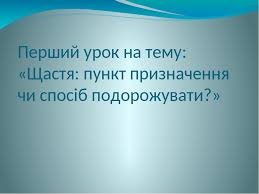 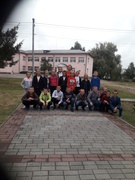 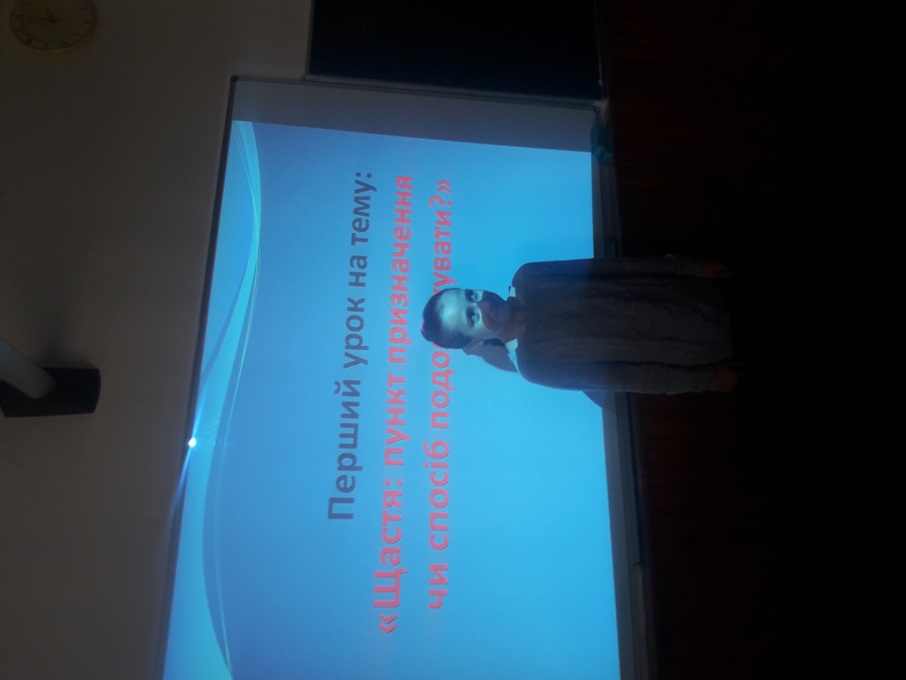 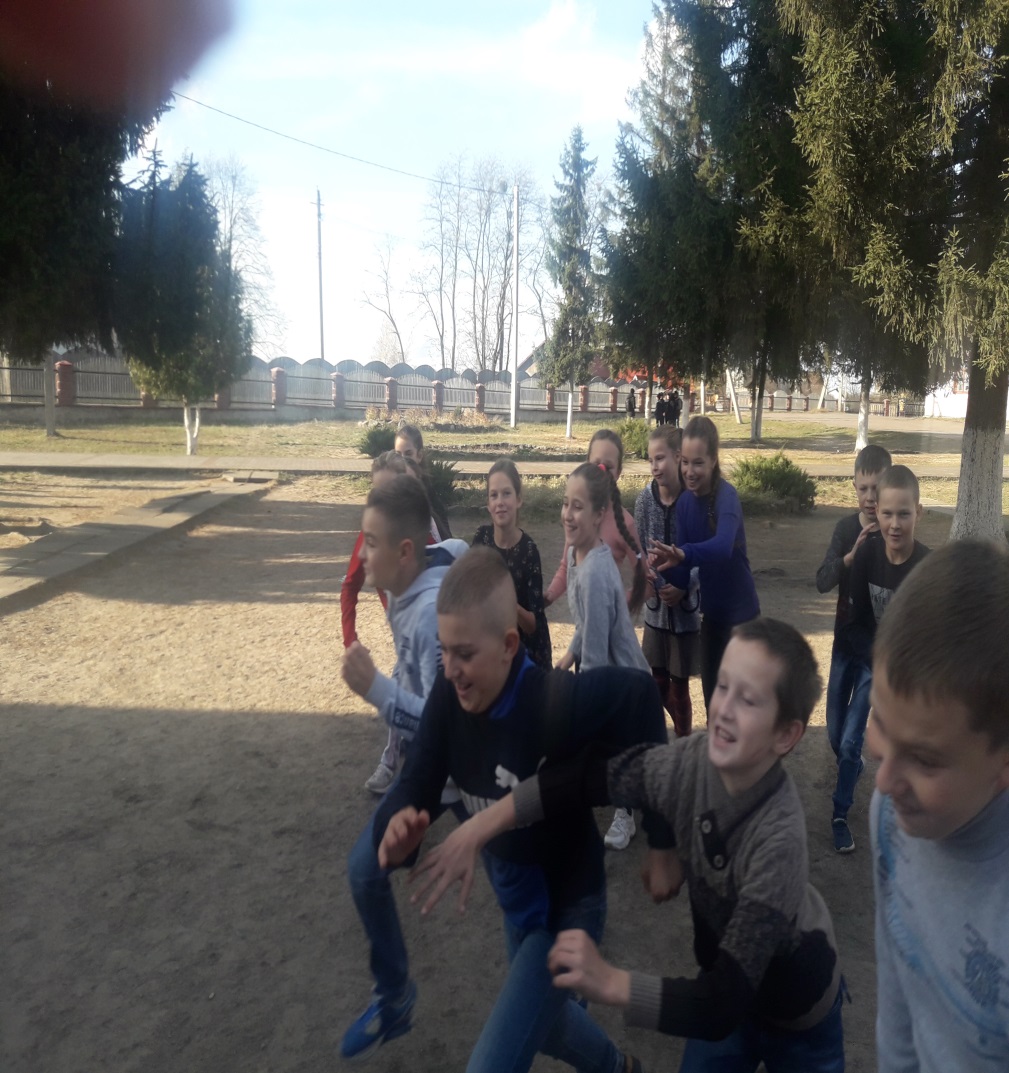 Година спілкування «Моя сонячна земля»27.09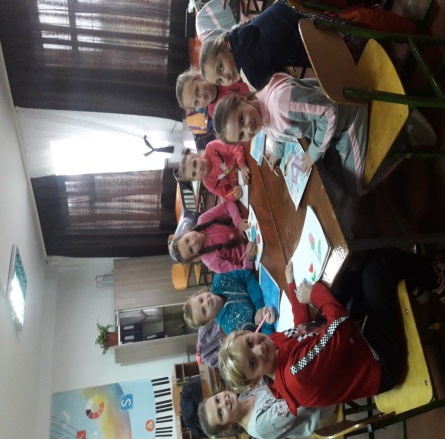 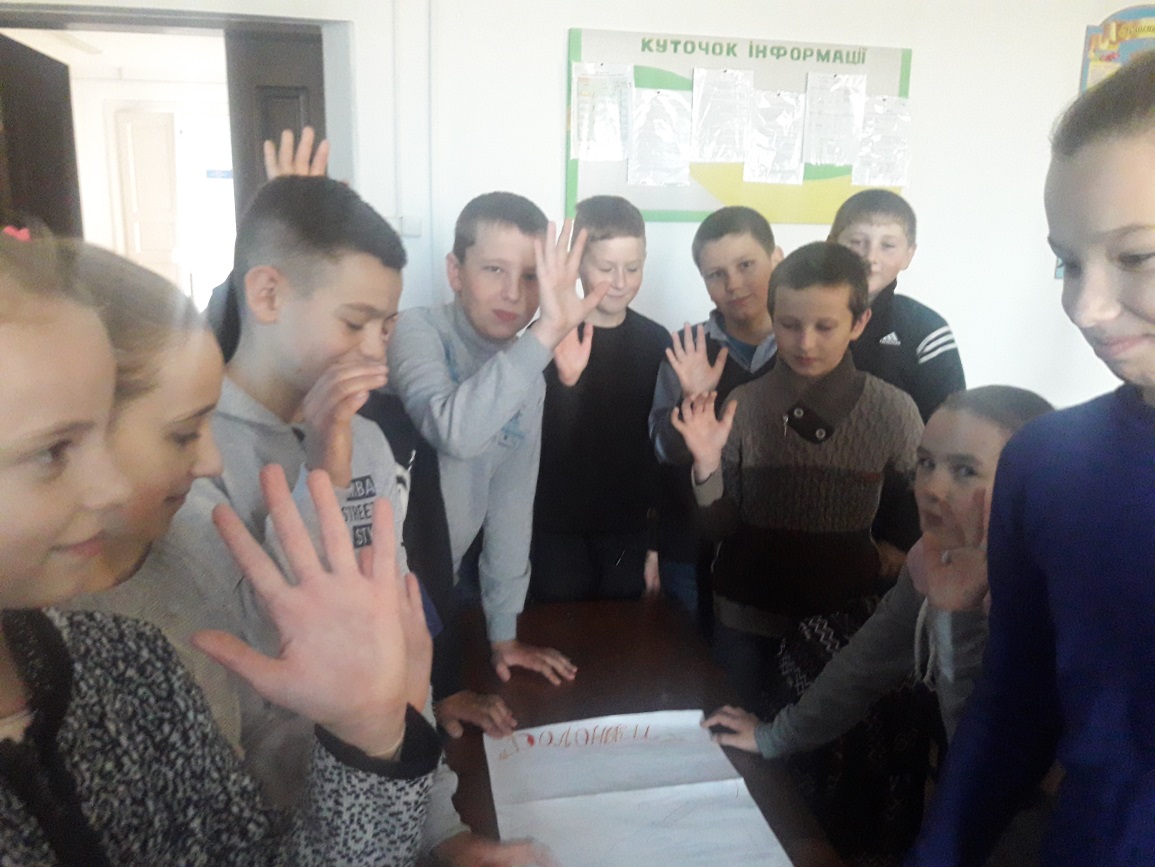 STOP  Булінг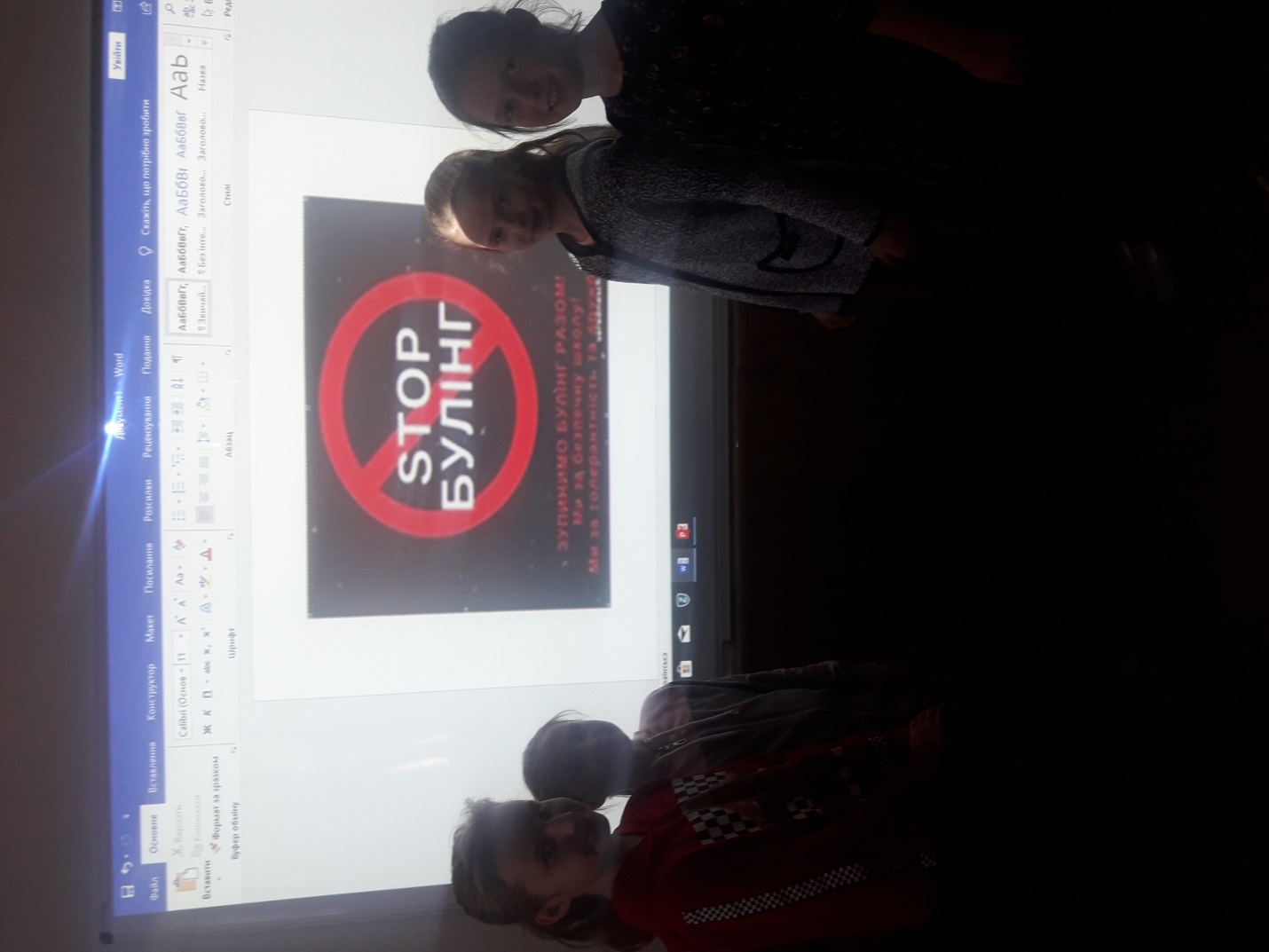 Проект « Рівненщина моїми очима»23.10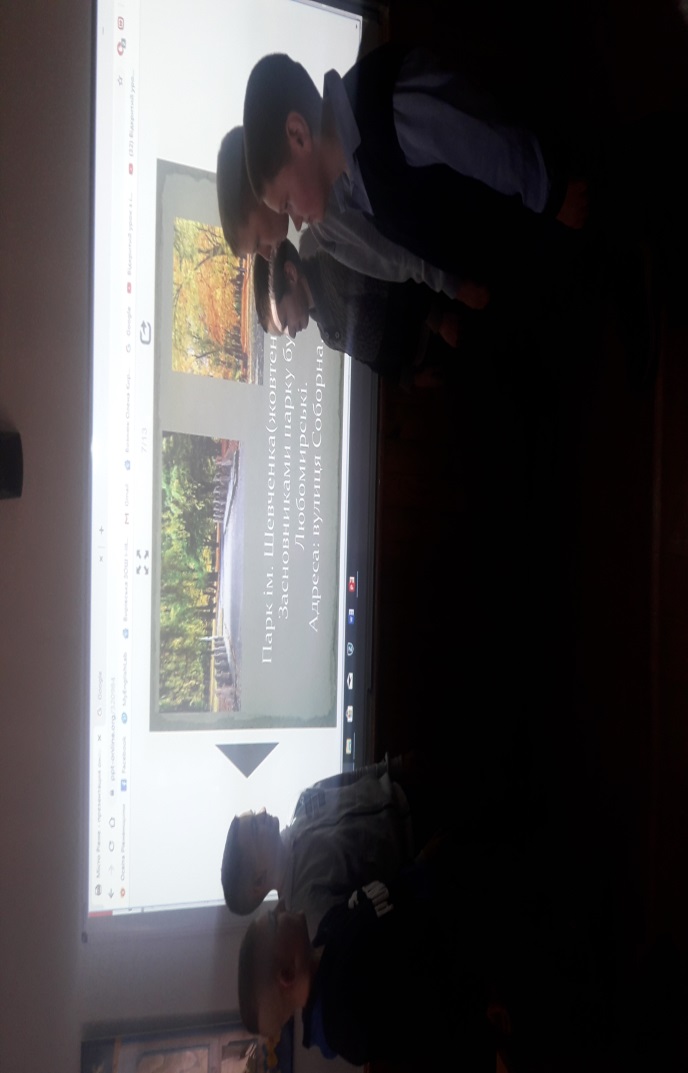 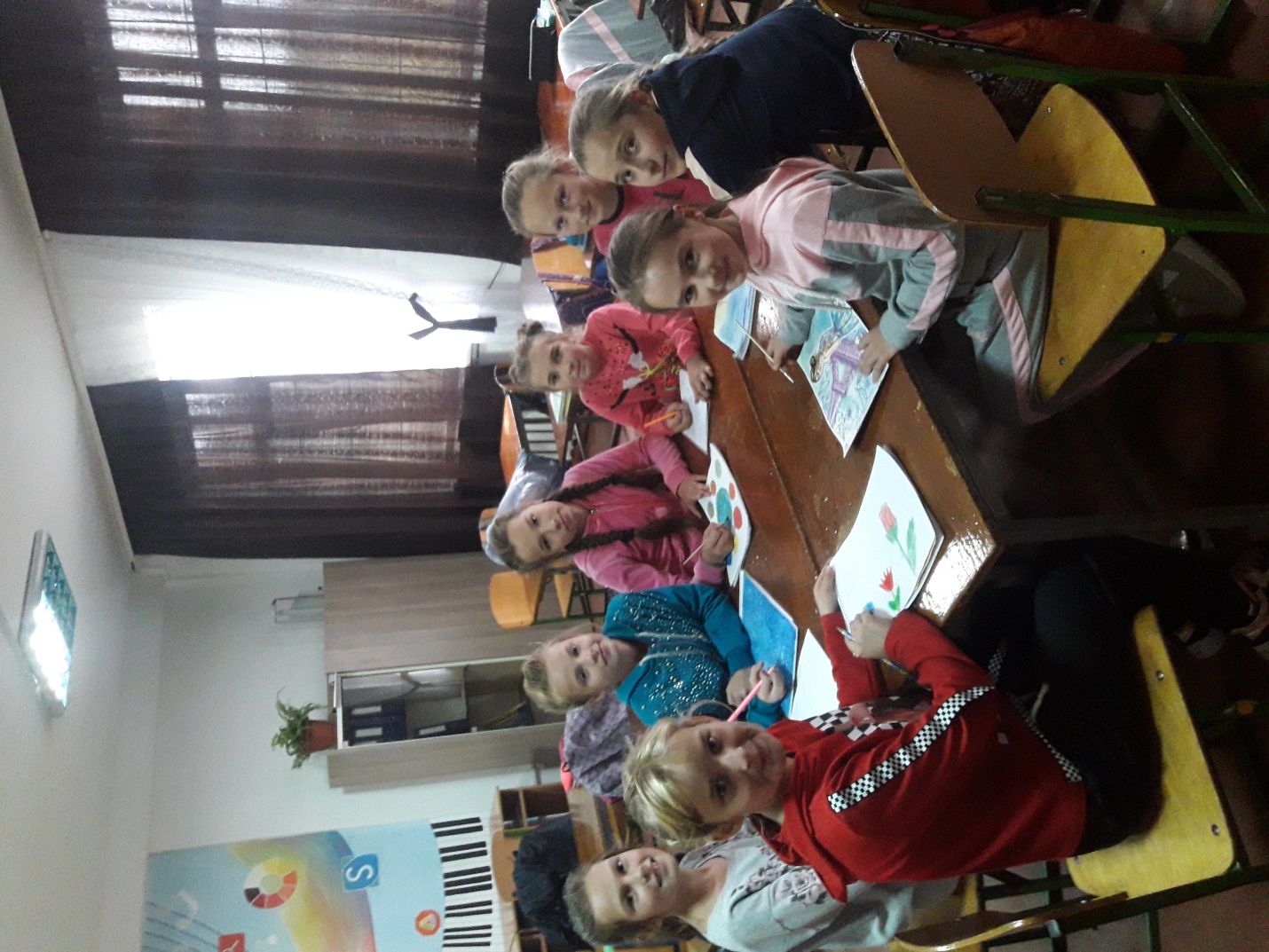 